Муниципальное бюджетное дошкольное образовательное учреждение «Детский сад присмотра и оздоровления № 38 «Аленький цветочек» г. Набережные ЧелныКонспект урока физкультуры для 1 класса«Дыхательная гимнастика»                                                                       подготовила                                                                   инструктор по физической культуре                                                        Ганеева Василя Валиулловнаг. Набережные Челны 2013.Пояснительная записка.         Дыхание  человека играет основную роль в нормальном функционировании организма. Без дыхания нет жизни - это аксиома. В настоящее время наблюдается рост заболеваний органов дыхания, как у взрослых, так и у детей. Прогрессирующее загрязнение, воздуха, воды, почвы, продуктов питания, неконтролируемый прием лекарств, массовое курение в среде беременных женщин, обилие синтетических веществ в квартирах, искусственных наполнителей и консервантов в пищевых продуктах и напитках создает реальную угрозу здоровью детей.       Здоровый  человек дышит легко, спокойно и ровно. При заболевании картина резко меняется: нарушается частота и ритм дыхания, оно становиться «тяжелым» и затрудненным. Каждый вдох и выдох дается больному  ценой больших усилий, нарушается газообмен в организме человека, страдает сердечнососудистая система, снижаются защитные и приспособительные реакции.      Исправить возникшую ситуацию и вернуть дыхание в нормальное, естественное состояние возможно с помощью специальных дыхательных упражнений. Лечебная гимнастика (ЛФК) является важнейшим компонентом в лечении больного.    Использование дыхательных упражнений значительно ускоряет процесс выздоровления заболевшего человека. Дыхание постепенно нормализуется, становиться легким и свободным.ЗАДАЧИ ДЫХАТЕЛЬНОЙ ГИМНАСТИКИ1.    Восстановление нормального           механизма дыхательного акта.2.  Улучшение функции внешнего дыхания и увеличение его резервов, улучшение лимфо и кровообращения в легких. 3.  Улучшение адаптации к физической нагрузке.4.   Восстановление двигательных навыков и координации.КОМЛЕКС УПРАЖНЕНИЙ ДЫХАТЕЛЬНОЙ ГИМНАСТИКИ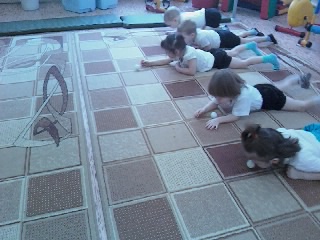 Список литературы:Дубровский В. И.  Движения для жизни. Физкультура и спорт 1989/2.Дыхательная гимнастика по Стрельниковой. Москва  АСТ   Минск  ХАРВЕСТ. 2006г.Калюжнова  И.А. Перепелова О.В. Лечебная физкультура и оздоровительная гимнастика. Домашний справочник. Ростов-на-Дону:  ФЕНИКС 2009.Онучин Н.А.  Дышите легко! Дыхательная гимнастика. СПб.:  СОВА, 2006г.Фотографии из личного архива.            Вводная частьПостроение.Ходьба на носках руки на поясе, на пяточках руки к плечам, на внешней стороне стопы руки в стороны.ОРУ в движении: на каждый шаг руки вперед,  в вверх, в стороны; и.п. руки к плечам повороты плеча на право шаг левой, поворот плеча влево шаг правой и.т.д.; поднимание колен руки на поясе;  наклон на каждый шаг руки потянули к носочкам; выпады правой и левой ногой руки на колено.Основная часть  1.И.п. – стоя. Ходьба на месте.  2. И.п. – стоя. Руки вдоль туловища. Ноги на ширине плеч. Руки поднять в стороны и повернуться корпусом в правую сторону – вдох, вернуться в и.п. – выдох. 3. И.п. – стоя. Руки вдоль туловища. Ноги на ширине плеч. Одна рука скользит по бедру до талии, при этом делать наклон в сторону прямой рукой – вдох, вернуться в и.п.- выдох. 4 И.п. – стоя. Руки вдоль туловища. Ноги на ширине плеч. Поднять руки вверх через стороны – вдох. Вернуться в   и.п.   с наклоном головы вперед  и скрещиванием прямых рук перед собой. 5. И.п. – сидя на скамейки. Спина прямая, ноги вместе, руки на поясе. Выпрямить ноги, ладонями вытянутых вперед рук достать тыльную поверхность стоп (вдох носом).6.И.п. – лежа на спине; ноги прямые, руки вдоль туловища. Поднять ноги и согнуть их в коленях, прижать к груди (выдох).7. .п. – лежа на животе; ноги прямые, руки вдоль туловища. Положить руки на пояс, приподнять верхнюю часть груди, плечи и голову, потянуться (вдох). 8. И.П.- лежа на спине,  тело расслаблено, глаза закрыты. Сделать медленный, плавный вдох, без каких – либо усилий – живот медленно поднимается вверх и раздувается, как круглый  шар; затем плавный выдох – живот медленно  втягивается. 9. И.п. – лежа на спине,  Руки на нижней части грудной клетки. Медленно выполнять вдох через нос, руками ощутить расширение грудной клетки; сделать медленный, ровный выдох, сжимая руками грудную клетку.10. И.п. – лежа на спине, руки на ключицах. Сделать плавный вдох, поднять плечи; затем сделать плавный выдох несколькими порциями с надавливанием кистями на ключицы.11. И.п. – сидя на стуле. Медленные повороты головы вправо- влево, при повороте – короткий шумный вдох носом с движениями ноздрей; мягкий выдох, произвольный через открытый рот.12. И.п. – сидя на стуле. Медленные повороты головы вправо- влево, при повороте – короткий шумный вдох носом с движениями ноздрей; мягкий выдох, произвольный через открытый рот.13. И.п. – стойка ноги врозь, руки соединены перед грудью в замок. Пружинистые наклоны вперед с порывистыми выдохами.14. И.п. – стоя одна нога впереди на полступни. Махи руками вперед – вдох; махи назад пружинисто – выдохи  толчками.15. Мах вперед – сильный выдох, мах назад – короткий вдох.16.Лежа на животе выдохи на теннисный шарик.Занятие заканчивается медленной ходьбой (дыхание спокойное).3-5 мин30 сек.6-8 раз.6 – 8 раз.6- 8 раз.5 – 6 раз.6 – 8 раз.6 – 8 раз. 2 – 3 раза.2 – 3 раза6 – 8 раз6 – 8 раз5 – 6 раз.5 -6 раз6 – 8 раз6 – 8 раз1 мин.При каждом задании следить за положением рук, и обязательно  за дыханием.Повторить в левую сторону.То же с другой рукойВернуться в и.п. – выдохВернуться в и.п. – вдохВернуться в и.п. – выдохСледить за животомСледить за животомСледить за правильным выполнением   упражнения.Следить за спинойСледить за правильном выполнениивдох медленный, плавный.Выдохи быстрые.Следить за дыханием.Следить за дыханием.